Events for JuniorsWalk in Pairs (everyone welcome) 1 Session	Friday 3rd June   7.30 pm	$102 Sessions	Saturday 4th  9.30am / 1pm	$35Intermediate / Junior 5A Teams2 sessions	Sunday 5th  9.30am / 1.30pm	$352 Sessions 	Monday 6th  9.30am / 1.00pm	$40Entries online at  https://www.nzbridge.co.nz/events.html    Entries close Wed 1st June 5pmPayments to  03-1517-0009790-00   by Wed 1st June 5pm.  Please reference name and computer number.Junior 3B Pairs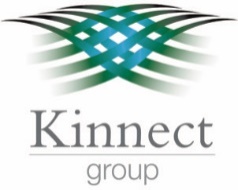 Consolation 10A Swiss Pairs (everyone welcome)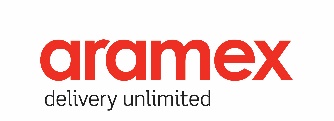 